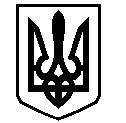 У К Р А Ї Н АВАСИЛІВСЬКА МІСЬКА РАДАЗАПОРІЗЬКОЇ ОБЛАСТІсьомого скликанняп’ятдесят  четверта  (позачергова) сесіяР  І  Ш  Е  Н  Н  Я 31 березня  2020                                                                                                          № 15Про проведення інвентаризації земельної ділянки сільськогосподарського призначення (несільськогосподарські угіддя) із земель колективної власності  з метою формування земельної ділянки як об’єкта цивільних прав для потреб територіальної громади на території Василівської міської ради Запорізької області за межами населеного пунктуКеруючись ст.26 Закону України «Про місцеве самоврядування в Україні», ст.ст.12,79-1,122 Земельного кодексу України, Законами України «Про внесення змін  до деяких  законодавчих актів України щодо вирішення питання колективної власності на землю, удосконалення правил землекористування у масивах земель сільськогосподарського призначення, запобігання рейдерству та стимулювання зрошення в Україні»,  «Про землеустрій», Василівська міська радаВ И Р І Ш И Л А :1.Провести інвентаризацію земельної ділянки сільськогосподарського призначення (несільськогосподарські угіддя, господарські будівлі та двори) із земель колективної власності бувшого КСП ім. Ватутіна, орієнтовною площею 3,9000 га,  з метою формування земельної ділянки, як об’єкта цивільних прав для потреб територіальної громади  на території Василівської міської ради за межами населеного пункту.2.Доручити міському голові укласти договір на розроблення технічної документації із землеустрою щодо інвентаризації земельної ділянки визначеної в пункті 1 цього рішення.3.Контроль за виконанням цього рішення покласти на постійну комісію міської ради з питань земельних відносин та земельного кадастру, благоустрою міста та забезпечення екологічної безпеки життєдіяльності населення.Міський голова                                                                                  Людмила ЦИБУЛЬНЯК